«RcpName»«RcpStreet»«RcpCityStateZip»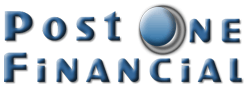 «RtnName»«RtnStreet»«RtnCityStateZip»